Hier sind eine Reihe von Verständnisfragen zum Film.                                                        Name:_______________________Polykondensation^-Kunststoffherstellung by Chemie simpleclub - min: 3:30Was versteht man unter einer Kondensationsreaktion?Gib durch Formeln den ersten Reaktionsschritt bei einer Polykondensation an.Welche Stoffe könnte man beispielsweise für die Durchführung einer Polykondensation einsetzen?Welchen Katalysator benötigt man für die Durchführung einer Polykondensation?Gib zwei Beispiele für Polykondensate an.AKKappenberg
Polykondensation-KunststoffherstellungA70m1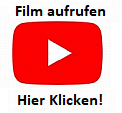 